TRIVIS - Střední škola veřejnoprávní a Vyšší odborná škola prevence kriminality 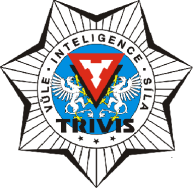 a krizového řízení Praha,s. r. o.Hovorčovická 1281/11 182 00  Praha 8 - Kobylisy OR  vedený Městským soudem v Praze, oddíl C, vložka 50353Telefon a fax: 283 911 561          E-mail : vos@trivis.cz                IČO 25 10 91 38Termíny zápočtů a zkoušek – Mgr. Josef Zběhlík, DiS.2KPK  – Bezpečnostní systémy – termíny ĎáblicePředtermín – 13.12.2023 –  od 10:00-12:00 – uč . 2KPK -D4.1.2024 – od 10:00 – uč . 2KPK -D12.1.2024 – od 10:00 – uč . 2KPK -DTermín, nutno vždy předem nahlásit vyučujícímu.